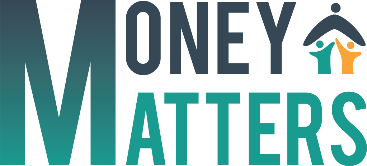 Módulo 2: Literacia Financeira para famíliasMódulo 2: Literacia Financeira para famíliasMódulo 2: Literacia Financeira para famíliasMódulo 2: Literacia Financeira para famíliasObjetivo:Identificar vocabulário e conceitos financeiros fundamentais e relações financeiras em diferentes comunidades Identificar vocabulário e conceitos financeiros fundamentais e relações financeiras em diferentes comunidades Identificar vocabulário e conceitos financeiros fundamentais e relações financeiras em diferentes comunidades Horário de aprendizagemTotal de horas:Hora do contacto3 horasAutoestudo2 horasNotasResultados da aprendizagem:Após a conclusão com sucesso deste módulo, os alunos poderão:sentir-se confiantes para usar e explicar a linguagem financeira e vocabulário chaveconsiderar relações financeiras em diferentes comunidadessentir-se confiantes para explicar e discutir orçamento, planeamento, poupança, dívida, empréstimos e gastosApós a conclusão com sucesso deste módulo, os alunos poderão:sentir-se confiantes para usar e explicar a linguagem financeira e vocabulário chaveconsiderar relações financeiras em diferentes comunidadessentir-se confiantes para explicar e discutir orçamento, planeamento, poupança, dívida, empréstimos e gastosApós a conclusão com sucesso deste módulo, os alunos poderão:sentir-se confiantes para usar e explicar a linguagem financeira e vocabulário chaveconsiderar relações financeiras em diferentes comunidadessentir-se confiantes para explicar e discutir orçamento, planeamento, poupança, dívida, empréstimos e gastosMódulo 2 Plano de sessão: Literacia Financeira para FamíliasMódulo 2 Plano de sessão: Literacia Financeira para FamíliasMódulo 2 Plano de sessão: Literacia Financeira para FamíliasMódulo 2 Plano de sessão: Literacia Financeira para FamíliasMódulo 2 Plano de sessão: Literacia Financeira para FamíliasTempoAtividadeMétodo de EntregaRecursosNotas15minAbertura do WorkshopO facilitador vai acolher os alunos na sessão e dar uma breve visão geral nosresultados de aprendizagem. Os alunos serão convidados a discutir o que esperam conseguir ao completar esta sessão.Resultados da Aprendizagem Plano VisualApresentações Local com equipamento de TI, projetor e tela. Quadro branco e marcadores.Folha de assinaturasResultados -PP 2Plano visual PP3– 10minAtividade M2.1Quebra-geloOs alunos são convidados a partilhar ideias sobre o ensino da literacia financeira, o que pretendem alcançar ao completar esta sessão.Introduzir quaisquer novos membros Se online, plataformas online como zoom ou google meet podem ser usadas.Atividade M2.1PP 420 minAtividade M 2.2Vocabulário financeiro chave Os Participantes identificam conceitos financeiros-chave e terminologia que conhecem Como pode usar esta Atividades com os seus alunos para verificar os seus conhecimentos?Classificar os termos financeiros descritos na Atividades.Se online, plataformas online como zoom ou google meet podem ser usadas.PP 6 - AtividadesPP7-8 Respostas sugeridasAtividades M2.2 30 minutosAtividade M2.3Explorar a App do Money MattersIntrodução da atividade de correspondência do vocabulárioPeça aos participantes que descarreguem a App do Money Matters e explorem a atividade de correspondência de vocabulário. Como pode usar isto com os seus alunos?ParticipantesPP915 minutosFaça pausas enquanto descarrega / explora atividadePP 1045 minutosAtividade M2.4Dinheiro e cultura Os participantes consideram que existem diferentes relações entre comunidades e dinheiro Considere a experiência e o conhecimento da comunidade – toda a atividade em grupoConsidere uma história pessoal e histórias financeiras – discuta em pares e depois dê feedback ao grupo todo.PP 11Dinheiro e cultura PP12 – Foco da comunidade de atividades)PP 13 - foco pessoalAtividades M2.425minAtividade M2.5Orçamentos utilizando a App MM ou banda desenhadaUsando o planeador de orçamentos da banda desenhada ou da app O facilitador pede aos participantes que olhem para a App do Money Matters ou para a banda desenhada e pensem em como podem trabalhar na Aprendizagem Familiar. Dê Feedback sobre três ideias sobre como poderiam ser usadas. Se online, plataformas online como zoom ou google meet podem ser usadas.PP 14- Dinheiro importa App Atividade M2.5 – banda desenhada ou AppPP15- Banda Desenhada com OrçamentoApp10minTarefas de Autoestudo:Faça o seu próprio plano orçamental (ou na aula se for o tempo)PP 16Recurso M2.6Obrigado PP 17Duração170 minutos170 minutos170 minutos170 minutos